PLIEGO DE CONDICIONES PARTICULARESOrganismo Contratante:	Universidad Nacional del Noroeste de la Provincia de BuenosAiresPROCEDIMIENTO DE SELECCIÓNTipo:	Contratación Directa por Compulsa Abreviada 272/2019Clase:	Sin ClaseModalidad:	Sin Modalidad Motivo contratación directa: Por monto Expediente:	EXP : 1464/2019Objeto de la contratación:	Adquisición de herramientas para ECANA.Rubro:	HerramientasLugar de entrega único:	Escuela de Cs. Agrarias, Naturales y Ambientales (ECANA) (Av.Presidente Dr. Frondizi 2650 (Ex Ruta Prov.32 Km 4.2) (2700) PERGAMINO, Buenos Aires)RENGLONESCLAUSULAS PARTICULARESARTÍCULO 1: PRESENTACIÓN DE OFERTAS:Las ofertas se presentarán en idioma castellano, mediante procesador de texto o con letra de imprenta, debiendo hallarse firmada por el oferente o su representante autorizado, en cuyo caso deberá acompañar el poder correspondiente. Éste deberá salvar enmiendas o raspaduras, si las hubiere. Las ofertas serán recibidas en SARMIENTO 1169, Junín (Bs.As.), en la Mesa de Entradas o la Oficina de Contrataciones, hasta la fecha y hora dispuesta para la apertura.ARTÍCULO 2: CONTENIDO DE LAS OFERTAS: Documentación a presentar por parte de losFormulario de cotización debidamente completo y firmado de conformidad con lo establecido en el presente pliego, detallando MARCA Y MODELO de lo cotizado (ANEXO I).Formulario de mantenimiento de oferta ( ANEXO II).Formulario DDJJ de Interes, Decreto 202/2017 ( ANEXO III).Nota de datos relativos: domicilio, teléfono, dirección de correo eletcrónico y todo otro dato de idubitable, que permita una rápida localización.f) Formularios (SIPRO) y su correspondiente documentación respaldatoria que exige el Sistema de Información de Proveedores.ARTÍCULO 3: MONEDA DE COTIZACIÓN:La cotización deberá efectuarse en PESOS, no aceptándose en moneda extranjera ni con ajuste alguno. Las ofertas deberán incluir el I.V.A., sin discriminar, en virtud de que la UNNOBA reviste el caracter de EXENTO, siendo su C.U.I.T. Nº 30-70836855-1. La presentación de la ofertaimplica la aceptación de las condiciones establecidas en el presente pliego.ARTÍCULO 4: APERTURA DE LAS PROPUESTAS:Vencido el plazo de presentación de ofertas, se procederá a la apertura de las mismas.ARTÍCULO 5: MANTENIMIENTO DE LA OFERTA:La oferta deberá ser sostenida en firme por el lapso de TREINTA (30) días corridos a partir de la fecha de apertura. ( ANEXO II).ARTÍCULO 6: GARANTÍA DE OFERTA:No será necesario la presentación de la GARANTÍA DE MANTENIMEINTO DE OFERTA.ARTÍCULO 7: GARANTIA DE CUMPLIMIENTO DE CONTRATO:No será necesario la presentación de la GARANTÍA DE CUMPLIMIENTO DE CONTRATO.ARTÍCULO 8: Inscripción en el SISTEMA DE PROVEEDORES DEL ESTADO NACIONAL.Inscripción en el SIPRO (Sistema de Proveedores del Estado Nacional) aquellos interesados que no se encuentren inscriptos previamente, deberán ingresar en la página de internet, COMPRAR.AR/ SOY PROVEEDOR.ARTÍCULO 9: EVALUACIÓN DE LAS OFERTAS:Las ofertas se evaluarán desde el cumplimiento del aspecto formal de la oferta, inscripción en el SIPRO, la calidad de los oferentes, el cumplimiento de las especificaciones y el estado actual de deuda ante la AFIP. Se adjudicará a la/las oferta/s más conveniente a criterio de la Universidad, considerando como conveniente la calidad, el precio, idoneidad, experiencias anteriores.IMPORTANTE: Cuando la documentación respaldatoria presentada por los oferentes tuviera defectos formales, el interesado será intimado a subsanarlos dentro del termino de dos (2) días hábiles contados a partir de la fecha de notificación, la cual se realizará por mail o presentado en la Oficina de Contrataciones. Si no lo hiciera, la Comisión Evaluadora desestimará su oferta.ARTÍCULO 10: NOTIFICACIÓN DE DICTAMÉN DE EVALUACIÓN:El dictamen de evaluación será notificado a todos los oferentes dentro de los dos (2) días de emitido.ARTÍCULO 11: ADJUDICACIÓN:La UNNOBA efectuará la comunicación de la adjudicación al o los proponente/s que resulte/n beneficiario/s de la de la orden de compra, dentro de los tres (3) días de dictado el acto respectivo. Podrá adjudicarse aun cuando se haya presentado una sola oferta.ARTÍCULO 12: NOTIFICACIÓN DE LA ORDEN DE COMPRA:Dentro del plazo de mantenimiento de oferta, se emitirá la Orden de Compra. En el plazo de diez (10) días de dictado el acto administrativo que resuelva la adjudicación, la UNNOBA notificará fehacientemente al adjudicatario de la Orden de Compra, quedando de esta manera perfeccionado el contrato. El adjudicatario podrá rechazar la Orden de Compra dentro de los tres (3) días de recibida la notificación de la misma.ARTÍCULO 13: PLAZO DE ENTREGA:La entrega deberá realizarse dentro de los DIEZ (10) días de recibida la Orden de Compra, debiendo ser entregado y descargado libre de todo gasto, en la Escuela de Ciencias Agrarias, Naturales y Ambientales (ECANA), con domicilio en Av. Presidente Dr. Arturo Frondizi 2650 de la ciudad de Pergamino (BA) Tel: 02477-441240.ARTÍCULO 14: RECEPCIÓN DE LA MERCADERÍA/SERVICIO:La recepción de la mercadería/SERVICIO tendrá caracter provisional y los recibos o remitos que se firmen quedarán sujetos a la recepción definitiva. La UNNOBA procederá a verificar la efectiva entrega del/los bienes, y en caso de ajustarse a lo solicitado, se dará por cumplido el contrato, firmándose el Acta de Recepción Definitiva.ARTÍCULO 15: FORMA DE PAGO:El pago se efectuará dentro de los 15 (quince) días, contados a partir de la recepción definitiva, con la factura. Las facturas deberán reunir los requisitos vigentes que al respecto determine la AFIP. Las mismas deberán presentarse en SARMIENTO 1169, Junín, Bs.As., de lunes a viernes de 8:30 a 14:30, recepcionada de conformidad por la dependencia solicitante.ARTÍCULO 16: PRESENTACIÓN DE OFERTAS ALTERNATIVAS:Los oferentes que presenten una oferta básica, tendrán la posibilidad de efectuar propuestas alternativas, que mejoren desde el punto de vista técnico y/o económico a su oferta básica. A los fines de la evaluación de las ofertas, serán consideradas exclusivamente las propuestas efectuadas en el marco de las condiciones requeridas en la presente contratación. Sólo serán consideradas las ofertas alternativas que estén acompañadas de la oferta básica, ajustándas a todos y cada uno de los requisitos del presente pliego.ARTÍCULO 17: ANULACIÓN de la presente contratación:El presente procedimiento de contratación reviste de carácter de acto de mero trámite en la secuencia previa a la formación de la voluntad administrativa, por ende no establece vinculación, y este organismo se reserva el derecho de dejarlo sin efecto total o parcialmente, en cualquier estado en que se encuentre previo a la adjudicación, o de reducir las prestaciones solicitadas sin que ello dé lugar a impugnaciones, indemnizaciones ni reclamo alguno por parte del oferente o preadjudicatario.PLANILLA DE COTIZACIÓNOrganismo contratante: Universidad Nacional del Noroeste de la Provincia de Buenos Aires Procedimiento de selección: Contratación Directa por Compulsa Abreviada 272/2019 Expediente: EXP:1464/2019Asunto: Adquisición de herramientas para ECANA.Empresa oferente: C.U.I.T:Total OfertaFirma y sello del oferente 	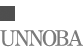 ANEXO CONVOCATORIA272/2019RENGLONESPágina 1 de 1ANEXO IIFORMULARIO MANTENIMIENTO DE OFERTASeñores UNNOBA  S	/	DFecha: ................/.................../.................Contratación Directa por Compulsa Abreviada Nro. 272/2019Por la presente expresamos nuestra voluntad de MANTENER la Oferta formulada en la contratación de referencia POR EL TÉRMINO DE TREINTA (30) DIAS CORRIDOS CONTADOS A PARTIR DE LA FECHA DEL ACTO DE APERTURA.Firma: .............................................................Aclaración......................................................DECLARACIÓN JURADA DE INTERESES - DECRETO 202/2017Tipo de declarante: Persona jurídicaVínculos a declarar¿Existen vinculaciones con los funcionarios enunciados en los artículos 1 y 2 del Decreto n° 202/17?(Marque con una X donde corresponda)VínculoPersona con el vínculo(Marque con una X donde corresponda y brinde la información adicional requerida para el tipo de vínculo elegido)Información adicional¿Con cuál de los siguientes funcionarios?(Marque con una X donde corresponda)(En caso de haber marcado Ministro, Autoridad con rango de ministro en el Poder Ejecutivo Nacional o Autoridad con rango inferior a Ministro con capacidad para decidir complete los siguientes campos)Tipo de vínculo(Marque con una X donde corresponda y brinde la información adicional requerida para el tipo de vínculo elegido)Información adicionalLa no declaración de vinculaciones implica la declaración expresa de la inexistencia de los mismos, en los términos del Decreto n° 202/17.Firma	Aclaración	Fecha y lugarRetiro del pliegoConsulta del pliegoDirección:	Sarmiento 1169, (6000), JUNIN,Buenos AiresPlazo y horario:	Lunes a Viernes de 8:30 a 14:30Costo del pliego: $ 0,00Dirección:	Sarmiento 1169, (6000), JUNIN,Buenos AiresPlazo y horario:	Lunes a Viernes de 8:30 a 14:30Presentación de ofertasActo de aperturaDirección:	Sarmiento 1169, (6000), JUNIN,Buenos AiresFecha de inicio: 24/06/2019Fecha de	03/07/2019 a las 10:00 hs.finalización:Lugar/Dirección: Sarmiento 1169, (6000), JUNIN,Buenos AiresDía y hora:	03/07/2019 a las 10:00 hs.RenglónDescripciónUnidad de medidaCantidad1Motoguadaña tipo Husqvarna 143 R 11 o Sthill FS 450UNIDAD1,002Hidrolavadora tipo sthil re 109UNIDAD1,003Pulverizador - Mochila de 20 lts tipo Jacto Mod.PJHUNIDAD1,004Remachadora Pop tipo Sabatino Eco o similarUNIDAD1,005Pinza de fuerza (Llave Perro) 10" tipo Stanley, Bhaco, Crossman o similarUNIDAD1,006Corta fierro de acero 200 mm tipo gherardi o similarUNIDAD1,007Grasera Manual 1000 cc o 1 kg tipo cherta o similarUNIDAD1,008Tijera corta chapa articulada aviación tipo Crossman, Stanley o similarUNIDAD1,009Morsa grande tipo Barbero n° 6UNIDAD1,0010Yunque tipo Barbero de 7 kgUNIDAD1,0011Cepillo Circular de Alambre para amoladora de banco 150 mmUNIDAD1,0012Amoladora de Banco tipo Dowen Piaggio 150 mm 250 w o similarUNIDAD1,00RenglónTipoUnidad de medida   CantidadUnidad de medida   CantidadDescripciónPrecio unitario	Precio totalPrecio unitario	Precio total1PRINCIPALUNIDAD1,00Motoguadaña tipo Husqvarna 143 R 11 o Sthill FS 4502PRINCIPALUNIDAD1,00Hidrolavadora tipo sthil re 1093PRINCIPALUNIDAD1,00Pulverizador - Mochila de 20 lts tipo Jacto Mod.PJH4PRINCIPALUNIDAD1,00Remachadora Pop tipo Sabatino Eco o similar5PRINCIPALUNIDAD1,00Pinza de fuerza (Llave Perro) 10" tipo Stanley, Bhaco, Crossman o similar6PRINCIPALUNIDAD1,00Corta fierro de acero 200 mm tipo gherardi o similar7PRINCIPALUNIDAD1,00Grasera Manual 1000 cc  o 1 kg tipo cherta o similar8PRINCIPALUNIDAD1,00Tijera corta chapa articulada aviación tipo Crossman, Stanley o similar9PRINCIPALUNIDAD1,00Morsa grande tipo Barbero n° 610PRINCIPALUNIDAD1,00Yunque tipo Barbero de 7 kg11PRINCIPALUNIDAD1,00Cepillo Circular de Alambre para amoladora de banco 150 mm12PRINCIPALUNIDAD1,00Amoladora de Banco tipo Dowen Piaggio 150 mm 250 w o similarRenglónEspecificación TécnicaImagen1Cilindrada 44.3 cc o similarTiempos del motor2Potencia2.1 kW o similar2Voltaje 220VPotencia 1700 W o similarPresión máxima 110 barv o similar Caudal de agua 440 l/h o similar3Tanque 20 litros en polietilenoPeso 5 KGCámara de compensación latón Bomba tipo pistónPresión 1 a 6 kg/cm24Remachadora ManualBoquillas 49Tipo de morsa de sujeción: De bancoTipo de base: FijaAncho de la mordaza: 6 mm Apertura de mordaza: 153 mm Peso: 21 kg12Potencia 250 W (1/3 HP)Velocidad 2950 rpmDiámetro del disco 150 x 20 mm Medida del eje 12,7 mmTiene Protector visual móvil para ambos discos Base metálicaRazón SocialCUIT/NITSINOEn caso de existir vinculaciones con más de un funcionario, o por más de un socio o accionista, se deberá repetir la información que a continuación se solicita por cada una de las vinculaciones a declarar.En caso de existir vinculaciones con más de un funcionario, o por más de un socio o accionista, se deberá repetir la información que a continuación se solicita por cada una de las vinculaciones a declarar.La opción elegida en cuanto a la no declaración de vinculaciones implica la declaración expresa de la inexistencia de los mismos, en los términos del Decreto n° 202/17.La opción elegida en cuanto a la no declaración de vinculaciones implica la declaración expresa de la inexistencia de los mismos, en los términos del Decreto n° 202/17.Persona jurídica (si el vínculo a declarar es directo de la persona jurídica declarante)No se exige información adicionalRepresentante legalDetalle nombres apellidos y CUITSociedad controlanteDetalle Razón Social y CUIT.Sociedades controladasDetalle Razón Social y CUIT.Sociedades con interés directo en los resultados económicos o financieros de la declaranteDetalle Razón Social y CUIT.DirectorDetalle nombres apellidos y CUITSocio o accionista con participación en la formación de la voluntad socialDetalle nombres apellidos y CUITAccionista o socio con más del 5% del capital social de las sociedades sujetas a oferta públicaDetalle nombres apellidos y CUITPresidenteVicepresidenteJefe de Gabinete de MinistrosMinistroAutoridad con rango de ministro en el Poder Ejecutivo NacionalAutoridad con rango inferior a Ministro con capacidad para decidirNombresApellidosCUITCargoJurisdicciónSociedad o comunidadDetalle Razón Social y CUIT.Parentesco por consanguinidad dentro del cuarto grado y segundo de afinidadDetalle qué parentesco existe concretamente.Pleito pendienteProporcione carátula, nº de expediente, fuero, jurisdicción, juzgado y secretaría intervinientes.Ser deudorIndicar motivo de deuda y monto.Ser acreedorIndicar motivo de acreencia y monto.Haber recibido beneficios de importancia de parte del funcionarioIndicar tipo de beneficio y monto estimado.Amistad pública que se manifieste por gran familiaridad y frecuencia en el trato